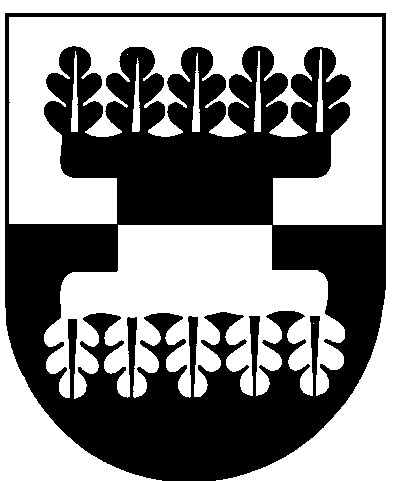 ŠILALĖS RAJONO SAVIVALDYBĖS ADMINISTRACIJOSDIREKTORIUSĮSAKYMASDĖL  ŠILALĖS RAJONO VIEŠOSIOS TVARKOS IR VISUOMENĖS PRIEŠGAISRINĖS APSAUGOS PROGRAMOS PRIEMONIŲ ĮGYVENDINIMO 2019 m. spalio 24 d. Nr. DĮV-847ŠilalėVadovaudamasis Lietuvos Respublikos vietos savivaldos įstatymo  29 straipsnio 8 dalies 5 punktu, Šilalės rajono savivaldybės administracijos direktoriaus pavaduotojo pareigybės aprašymo, patvirtinto Šilalės rajono savivaldybės tarybos 2018 m. gruodžio 20 d. sprendimu Nr. DĮV-262 „Dėl Šilalės rajono savivaldybės administracijos direktoriaus pavaduotojo pareigybės aprašymo patvirtinimo“, 5.1 papunkčiu, Šilalės rajono viešosios tvarkos ir visuomenės priešgaisrinės apsaugos programos, patvirtintos Šilalės rajono savivaldybės tarybos 2018 m. lapkričio 29 d. sprendimu Nr. T1-233 „Dėl Šilalės rajono viešosios tvarkos ir visuomenės priešgaisrinės apsaugos 2019–2022 m. programos patvirtinimo“, 19 punktu, atsižvelgdamas į Šilalės rajono viešosios tvarkos ir visuomenės priešgaisrinės apsaugos programos  paraiškų atrankos komisijos  2019 m. spalio 23 d. posėdžio protokolą Nr. 3:1. S k i r i u  iš Šilalės rajono viešosios tvarkos ir visuomenės priešgaisrinės apsaugos programos (03) Šilalės rajono savivaldybės administracijos Teisės ir viešosios tvarkos skyriui iki 10000 (dešimt tūkstančių eurų) Eur priemonei Šilalės rajono viešosios tvarkos ir visuomenės priešgaisrinės apsaugos programos įgyvendinimas (03.02.01.03.) 2. Į g a l i o j u Šilalės rajono savivaldybės administracijos Teisės ir viešosios tvarkos skyriaus vyriausiąjį specialistą Martyną Remeikį pasirašyti Šilalės rajono viešosios tvarkos ir visuomenės priešgaisrinės apsaugos programos Savivaldybės biudžeto lėšų naudojimo sutartį. 3. N u s t a t a u, kad:3.1. programos vykdytojas per 15 darbo dienų nuo informacijos apie skirtas lėšas gavimo pateikia Šilalės rajono savivaldybės administracijos direktoriui tvirtinti  po 2 egzempliorius Programos sąmatos (sutarties 1 priedas) ir paruoštos Savivaldybės biudžeto lėšų naudojimo sutarties;3.2. sudaro programos sąmatą neviršydamas skirtų lėšų.4. P a v e d u paskelbti šį įsakymą Šilalės rajono savivaldybės interneto svetainėje www.silale.lt.Šis įsakymas gali būti skundžiamas Lietuvos Respublikos administracinių bylų teisenos įstatymo nustatyta tvarka Lietuvos administracinių ginčų komisijos Klaipėdos apygardos skyriui (H. Manto g. 37, 92236 Klaipėda) arba Regionų apygardos administracinio teismo Klaipėdos rūmams (Galinio Pylimo g. 9, 91230 Klaipėda) per vieną mėnesį nuo šio įsakymo įteikimo suinteresuotam asmeniui dienos.Administracijos direktoriaus pavaduotojas	Osvaldas Šarmavičius pavaduojantis direktorių